*EMCC logo not subject to CCBY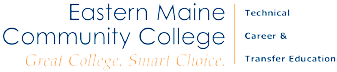 DGD 231 – Printing and PublishingFinal ProjectePUB Comic BookCreate a comic book with pictures and text and export it as a fixed layout ePUB and an interactive pdf.Write or borrow a story to illustrate (possible story web sites: EastoftheWeb and100 Great Short Stories)Find or create images pertaining to the story line. Make sure the images relate directly to the story; if they are speaking about a dog, show a picture of a dog near the appropriate text.This can be either a traditional comic book (with alot of pictures to tell the story) or an illustrated short story. However, there must be at least one image on each page.Minimum 8 pages.Use InDesign; include as a minimum the following:2 Master Pages;2 Paragraph Styles2 Character Styles for the cover page text.No overset text or blank pages; adjust leading and tracking to fit.Include a “Home” button to return to the first page.Include a hyperlink (destination is your choice).When the design is completed export the file as a both a Fixed Layout ePUB and an interactive pdf. Verify both documents on a tablet, phone or in ibooks.Due: Wed. May 11th, 10 am.Grading:Indesign File: 60% epub & pdf files: 30%Organization: 10%This workforce product was funded in part by a grant awarded by the U.S. Department of Labor’s Employment and Training Administration. The product was created by the grantee and does not necessarily reflect the official position of the U.S. Department of Labor. The Department of Labor makes no guarantees, warranties, or assurances of any kind, express or implied, with respect to such information, including any information on linked sites, and including, but not limited to accuracy of the information or its completeness, timeliness, usefulness, adequacy, continued availability or ownership. 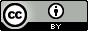 This work by Eastern Maine Community College is licensed under a Creative Commons Attribution 4.0 International License